Provjera znanja na kraju 2.polugodišta		1. Što će ispisati sljedeće naredbe:print (2+3<5) ___________________________________print (12>3 and 3!=3) ______________________print (12>3 or 3==3) _______________________________d) print (not 12<3 or 3==3) ________________________2. Što će ispisati sljedeći program?def ispis(n):    if n==5:        print(n, end=' ')    else:        print(n,end=' ')        ispis(n-1)ispis(10)Ispis:______________________3. Što će ispisati sljedeće naredbe:print (2+3<5) ___________________________________print (12>3 and 3==3) ______________________print (12>3 or 3==3) _______________________________d) print (not 12<3 and 3!=3) ________________________4. Što će ispisati sljedeći program?def ispis(n):    if n==2:        print(n, end=' ')    else:        ispis(n-1)        print(n,end=' ')ispis(12)Ispis:______________________5.Što NE ubrajamo u digitalne sadržaje?tekstualni dokument izrađen u tekstualnom editoruzvučni zapistiskani udžbenikvideozapis6.Ograničenje (broj objava, veličina sadržaja, priloženi dizajn, pojava oglasa) često je kod:besplatnih servisa za objavu dig. sadržajakomercijalnih servisa za objavu dig. sadržaja7.Izbaci uljeza!DropboxGoogle DriveCARNeTOneDrive8.U skupinu Office365 alata (pristup sa AAI@EduHr korisničkim podatcima) ubrajamo i alat:LibarGoogle DriveSwayDropbox9.CARNet-ov alat za izradu digitalnih knjiga i prezentacija je:LibarOne DriveSwayBooks10.Izbaci uljeza!WixGoogle SitesWordPressOneDrive11.Jedinstvena adresa mrežne stranice na internetu zove se:web prostorURLIP adresadomena12.Označi dvije vrste na koje možemo podijeliti vršne domene:generičkelokalneplanetarnegeografske13.Iznajmljivanje mrežnih poslužitelja za udomljavanje mrežnih stranica nazivamo još i:internet udomljavanjeweb hostingweb domaćinstvoweb umrežavanje14.Zaštićeni pristup web uslugama znači da tu podatci nisu sigurni jer svi imaju pristup.TočnoNetočno15.Koje mrežne stranice koriste korisničko sučelje i bazu podataka za izradu i upravljanje?StatičkeDinamičkeLijepeKomercijalne16.Karakteristike statičke web stranice NISU:Stalan sadržajmoguće ih je izraditi pomoću vizualnih uređivačabrzo se učitaju u preglednikupotrebljavaju korisničko sučelje i bazu podataka za izradu17.Dinamičke mrežne stranice se izrađuju pomoću sustava za upravljanje sadržajem - CMS.TočnoNetočno18.Koje mrežne stranice čini skup povezanih HTML datoteka koje imaju stalan sadržaj?StatičkeDinamičkeLijepeKomercijalne19.Što od navedenog ne ubrajamo u servise za objavu digitalnog sadržaja?BlogchatCMS20.Internetski dnevnik u kojem možemo objavljivati, osim teksta, i druge multimedijalne sadržaje:chatblogCMSHTML21.Zaštićeni pristup web uslugama znači da podatci na takvim mjestima nisu sigurni jer je do njih je olakšan pristup gotovo svakome.TočnoNetočno22. Smjesti riječi koje nedostaju na pravo mjesto u tekstu.korisnike           koristi             pravila         uslugukorištenja    informacije         privatnosti           pravilaUvjeti ____________  pojedinim uslugama odnose se na __________ i zahtjeve koje pred nas kao _____________ postavlja tvrtka koja nudi ____________. 
Usko vezano za uvjete korištenja javljaju se i ________    ___________ , a odnose se na __________koje dijelimo putem servisa kao korisnici i na informacije koje servis od nas prikuplja te kako ih __________.23. Smjesti karakteristike mrežnih stranica u odgovarajuću skupinu.Dinamičke straniceStatičke stranicestalan sadržajza izradu ili promjenu sadržaja potrebne su vještine kodiranjamoguće ih je izraditi pomoću vizualnih uređivačabrzo se učitaju u preglednikodržavanje sadržaja je zahtjevnoupotrebljavaju korisničko sučelje i bazu podataka za izradu i upravljanjesadržaj se kreira u trenutku otvaranja stranicenajčešće se izrađuju pomoću specijaliziranog sustava za upravljanje sadržajem (CMS)moguće ih je uređivati izravno iz mrežnog preglednikasporije učitavanje sadržaja jer ga poslužitelj pronalazi u bazi podatakanije potrebno poznavati HTML24.U prazna polja upiši riječi koje nedostaju. pristup web uslugama znači da  na takvim mjestima  sigurni jer je do njih je olakšan pristup gotovo svakome.25. Dinamičke mrežne stranice najčešće se izrađuju pomoću specijaliziranog sustava za upravljanje sadržajem - CMS (engl. Content Management System).TočnoNetočno26.U prazna polja upiši riječi koje nedostaju.Kako na internetu postoji ogroman broj različitih baza besplatnih digitalnih  (slikovni sadržaji, videozapisi, zvučni zapisi), možemo izgubiti mnogo  otvarajući i pregledavajući svaki od njih. Stoga je korisno koristiti  koja sadrži kategorije s  na besplatne baze raznovrsnih sadržaja.27.Zaštita za sva autorska djela u bilo kojem obliku kojom je strogo zabranjeno korištenje, prerađivanje ili bilo kakva druga radnja bez suglasnosti vlasnika autorskih prava naziva se:Creative CopyrightCreative CommonsPublic DomainCopyright28.Kada navodimo (citiramo) tuđi tekst potrebno je na izvor citata navesti:referenculatencukadencuekvivalencu29.U ovu licencu ubrajamo sva djela nad kojima nema nikakvih ograničenja, djela nad kojima su istekla autorska prava ili ih je autor označio kao javno dobro.CMSCreative CommonsCopyrightPublic Domain30.U prazna polja upiši riječi koje nedostaju.Ukoliko smo  preuzeli s interneta, tada se u popis  stavlja i , a u zagradi  našeg zadnjeg pristupanja tom sadržaju.31.Prenošenje tuđeg teksta vlastitim riječima, odnosno prepričavanje, naziva se:parafraziranjeparagrafiranjeparafreniranjeparafiranje32.Smjesti riječi koje nedostaju na odgovarajuće mjesto u tekstu.Kad koristimo ___________  sadržaje koje je netko drugi napisao, trebamo voditi računa da je to ________ djelo. Ako želimo koristiti neki tekst koji smo pronašli, a on ne pripada u javno dobro, bilo na ________________ ili u nekom pisanom izvoru, tada na neki način moramo označiti da mi nismo ______________  tog teksta, tj. potrebno je navesti _________  i ___________.internetu                         autora                autorskoautori                   tekstualne                  izvor33.Korištenje izvedbi vaših omiljenih pjevača u izradi vlastitog digitalnog sadržaja nije kršenje autorskih prava.TočnoNetočno34.Smjesti repozitorije sadržaja u odgovarajuću skupinu.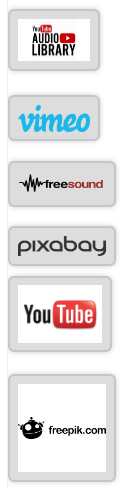 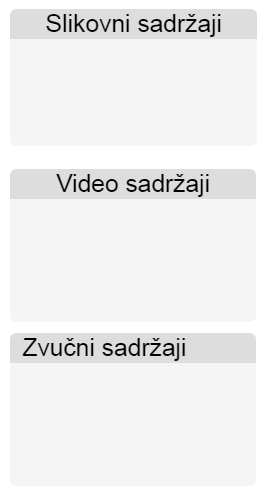 35.Poveži parove.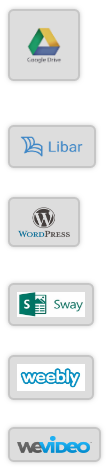 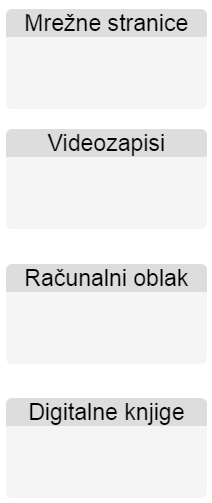 36.Smjesti riječi koje nedostaju na odgovarajuće mjesto u tekstu.Internetske ________  omogućuju korištenje _________________ za ____________  i moguće je pretraživati slikovne ____________ prema određenoj _____________.pretragu             sadržaje           licenci          tražilice        filtera37.U prazna polja dopiši riječi koje nedostaju.  (Copyright) stječe se samim činom  djela. Autor ili onaj kome je on ustupio ta prava, smije koristiti .38. Navod ili citat se treba istaknuti kako bi se razlikovao od ostalog teksta, a to se postiže stavljanjem teksta u navodne znakove ili izdvajanjem citiranog teksta u zaseban odlomak.TočnoNetočno39.Postupak u kojem se tuđi tekst prenosi u neizmijenjenom obliku naziva se navođenje ili citiranje.TočnoNetočno40.Označavanje digitalnog sadržaja na način da se adrese tih sadržaja pohranjuju na neki mrežni servis po tematskim skupinama zove se:bookmarkingtagiranjeoptimiziranjelokacijske oznake41.Digitalni sadržaji koji se najčešće označavaju bookmarking metodom su:mrežne stranicee-knjigevideozapisifotografije42.Postupak koji je usko vezan uz tagiranje je:bookmarkingdodavanje lokacijskih oznakaoptimiziranje43.Radnja koja korisnicima omogućava označavanje sadržaja ključnim riječima u cilju kategorizacije sadržaja i lakšeg pretraživanja sadržaja je:bookmarkingtagiranjedodavanje lokacijskih oznakaoptimiziranje44.Tagiranje sadržaja vrši se pomoću:dodavanja lokacijskih oznakaupisivanja ključnih riječikategoriziranjaoptimizacije45.Simbol na slici predstavlja: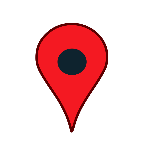 lokacijske oznaketagiranjebookmarkingoptimizaciju46.Lokacijske oznake su oznake koje sadržaj smještaju na točno određeno geografsko mjesto.točnonetočno47. Microsoft Teams omogućuje članovima tima:zajednički rad na dijeljenim dokumentimarazmjenu porukastvaranje web-stranicadijeljenje dokumenatauređivanje fotografija48.Alat koji omogućuje suradnju tima, grupe ljudi, a dolazi u sklopu Officea 365 za škole naziva se:  ?    Sway  ?    Microsoft Stream  ?    Microsoft Teams  ?    Microsoft Forms49.Koje sve dijelove sadrži OneNote digitalnu bilježnicu za predmete?prostor za suradnjubilješke za roditeljbiblioteku sadržajabiblioteku knjigaprostor za igranjebilješke učenika50.Biblioteka sadržaja je prostor razredne bilježnice koji učenicima omogućuje:brisanje sadržaja unutar biblioteke sadržajamijenjanje sadržaja unutar biblioteke sadržajakopiranje sadržaja unutar biblioteke sadržajačitanje sadržaja unutar biblioteke sadržaja51.Dio razredne bilježnice u kojem je svim učenicima omogućena zajednička upotreba, organiziranje i dodavanje sadržaja kao i suradnja na sadržajima koje su dodali drugi naziva se:  ?    biblioteka sadržaja  ?    prostor za učenike  ?    prostor za suradnju  ?    bilježnica učenika52.Dio razredne bilježnice koji je privatan učitelju i svakom pojedinačnom učeniku naziva se:  ?    bilježnica učenika  ?    bilježnica za suradnju  ?    bilježnica bilježaka  ?    bilježnica sadržaja